Invulformulier zoekstrategie IvGStap 1: Wat is mijn vraag?
Heb je je een goed beeld gevormd van het onderwerp? Dan formuleer je een globale hoofdvraag. De vraag omschrijft exact wat je wilt weten en geeft richting aan je zoekproces. Bekijk voor meer informatie de Training Literatuuronderzoek.Hoofdvraag: Voorbeeld: Wat is effect van vitamine C inname op de duur van een verkoudheid bij ouderen?De hoofdvraag van een onderzoek is niet in enkele woorden te beantwoorden. Daarom splits je een hoofdvraag op in deelvragen. 
Iedere deelvraag draagt bij aan het beantwoorden van je hoofdvraag. 

Deelvragen:Voorbeeld: Hoe kan vitamine C het immuunsysteem ondersteunen?Stap 2: Onderwerpen noteren
Uit je hoofd- en deelvragen kun je onderwerpen afleiden die de basis zijn voor je zoekstrategie. Zet de onderwerpen in tabel 1 zoekschema in de kolom Onderwerpen.
Voorbeeld onderwerpen: Vitamine C, verkoudheidStap 3: Zoektermen verzamelen Verzamel per onderwerp verschillende zoektermen. Denk aan synoniemen, afkortingen, vaktaal, gerelateerde onderwerpen en woordvarianten zoals enkelvoud/meervoud. Omdat veel databanken Engelstalige artikelen bevatten, is het handig om ook Engelstalige zoektermen te verzamelen (gebruik bv Van Dale of Wikipedia). Noteer je gevonden zoektermen in tabel 1 zoekschema. Let erop dat je per rij één onderwerp noteert. 
Tip! Plaats dubbele aanhalingstekens rond samengestelde zoektermen.
Voorbeeld: “vitamine C”Stap 4: Zoektermen combineren De verschillende zoektermen combineer je met behulp van Booleaanse operatoren (OR en AND). OR gebruik je tussen synoniemenAND gebruik je als je meerdere onderwerpen wilt combineren met elkaar. Als je het zoekschema hebt ingevuld ontstaat er per onderwerp een bruikbare zoekstring. 
Tip! Vergeet niet om ronde haken te gebruiken aan het begin en einde van een onderwerp.Voorbeeld zoekstring vitamine C: (“vitamin C” OR “Ascorbic acid”)Voorbeeld zoekstring bij combinatie van de onderwerpen vitamine C en verkoudheid: (“vitamin C” OR “Ascorbic acid”) AND (“common cold” OR cold)Stap 5: Zoeken naar informatieBekijk welke informatiebronnen het meest geschikt zijn voor jouw opleiding bij informatiebronnen per opleiding. Gebruik je zoekstring uit de vorige stap en probeer verschillende combinaties van bronnen en zoektermen uit. Krijg je te véél resultaten, maak dan gebruik van de filters die de informatiebron biedt. Begrens je zoekresultaten bijvoorbeeld op leeftijd, doelgroep, taal of periode. Houd je zoektocht overzichtelijk door gebruik te maken van tabel 2 zoekresultaten. Noteer de bronnen (bijvoorbeeld de URL) die je bruikbaar en relevant vindt voor je onderzoek bij ‘Geselecteerde artikelen’.Tip! Installeer de Library Access extensie in je browser voor eenvoudige toegang tot de bronnen van de mediatheek. Tabel 1. Zoekschema Toelichting: Noteer per rij één onderwerp dat terugkomt in je hoofd- en deelvragen.
Vul vervolgens de zoektermen, synoniemen en woordvarianten horizontaal in. De zoektermen van één onderwerp (horizontaal) combineer je met OR. De verschillende onderwerpen (verticaal) combineer je met AND.Resultaat is de zoekstring: (“vitamin C” OR “Ascorbic acid”) AND (“common cold” OR cold)
Deze tabel kun je verder uitbreiden als je meer onderwerpen hebt.Tabel 2. ZoekresultatenDeze tabel kun je verder uitbreiden als je meer resultaten hebt.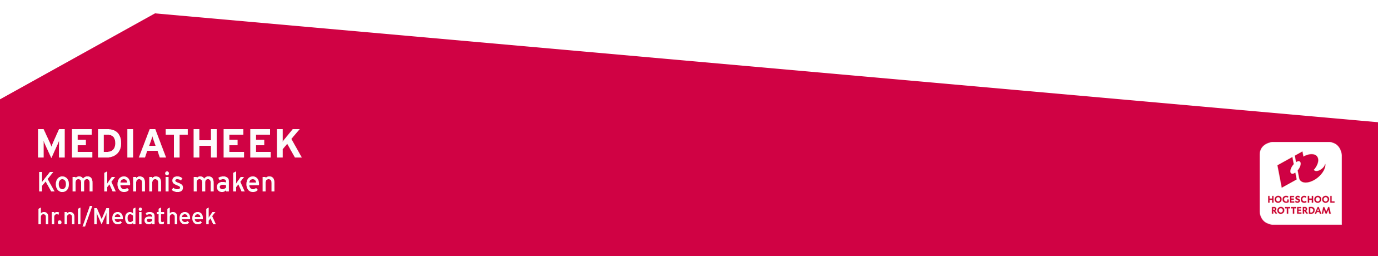 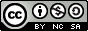 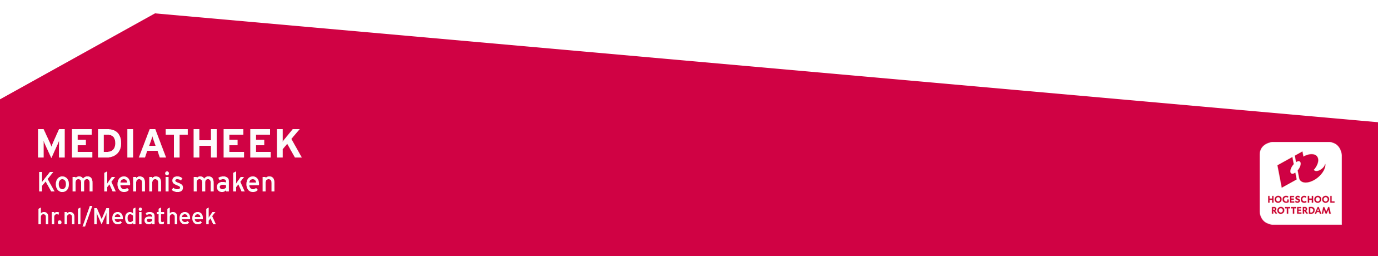 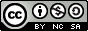 		…………SYNONIEMENSYNONIEMENSYNONIEMENSYNONIEMENSYNONIEMENSYNONIEMENSYNONIEMENSYNONIEMENSYNONIEMENSYNONIEMENSYNONIEMENSYNONIEMENSYNONIEMENONDERWERPENOnderwerpen(ZoektermORZoektermORZoektermORZoektermORZoektermORZoekterm))ONDERWERPENVitamine C(“vitamin C”OR“Ascorbic acid”))ONDERWERPENVerkoudheid(“common cold”ORcold))ONDERWERPEN……….(……….OR……….OR……….OR……….OR……….OR……….))ONDERWERPEN……….(……….OR……….OR……….OR……….OR……….OR……….))ONDERWERPEN……….(……….OR……….OR……….OR……….OR……….OR……….))ONDERWERPEN……….(……….OR……….OR……….OR……….OR……….OR……….))ONDERWERPEN……….(……….OR……….OR……….OR……….OR……….OR……….))ONDERWERPEN……….(……….OR……….OR……….OR……….OR……….OR……….))ONDERWERPEN……….(……….OR……….OR……….OR……….OR……….OR……….))ZoekstringDatabankDatumGebruikte filtersAantal resultatenGeselecteerde artikelenVoorbeeld:(“vitamin C” OR “Ascorbic acid”) AND (“common cold” OR cold)
PubMed
15-4-2021
Geen
1.218(“vitamin C” OR “Ascorbic acid”) AND (“common cold” OR cold)PubMed15-4-2021Leeftijd >65 jaar36https://pubmed.ncbi.nlm.nih.gov/33193359/  